TCAKDENİZ ÜNİVERSİTESİ
GÜZEL SANATLAR ENSTİTÜSÜ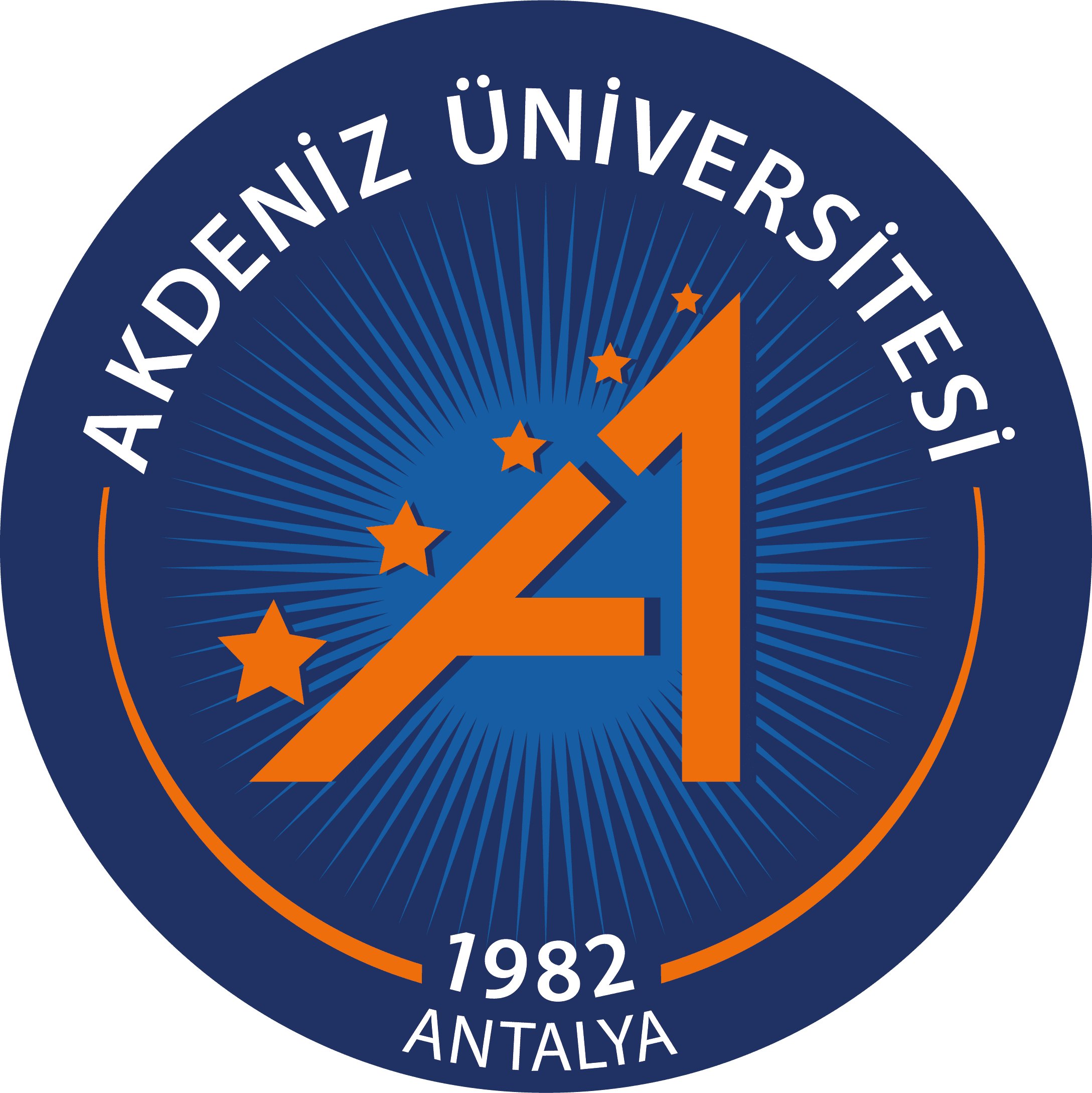 TCAKDENİZ ÜNİVERSİTESİ
GÜZEL SANATLAR ENSTİTÜSÜSNV 032SANAT KURAMLARI VE ELEŞTİRİSİ ABDYÜKSEK LİSANS BİLİM DEĞERLENDİRME VE MÜLAKAT SINAVI JÜRİ TOPLANTI TUTANAĞI Anabilim DalıSANAT KURAMLARI VE ELEŞTİRİSİ ABDSınav TarihiSınav YeriJüri saat … de ……. binasında toplanmış, saat ….  yapılacak olan Mülakat sınavının soru kısmında aşağıda belirtilen dört (4)  maddenin uygulanmasına;Adaylara sorulacak alana yönelik soruların oluşturulması için her üyenin  en az iki (2) soru ve bu sorulara ilişkin cevap anahtarı oluşturmasına, minimum soru sayısının 10 (on) dan az olmamasına;Belirlenen  (…… ) soru ve cevap anahtarlarının sınav öncesinde jüri tarafından imza/paraf altına alınmasına;Soruların kapalı zarflar içine konulup kapatılarak adaya sunulmasına ve adayın  ……  adet soru içeren bu zarflardan rastgele (random) usulüyle 2 (iki)  adedini kendisinin seçerek cevaplamasının istenmesine;Sınav süresinin 5 (5) dakika olmasına; bu sürenin adaya sınav başlamadan bildirilmesine;Adayların -şayet var ise- CD/DVD ortamında veya  basılı olarak hazırlanmış, alan ile ilgili önceki çalışmalarından oluşan portfolyo, çalışma dosyası vb. değerlendirilmesinde;Üyelerin tekil olarak adayın her soruya verdiği yanıtları ayrı ayrı notlandırmasına,  yapılan notlandırmanın değerlendirme tablosuna işlenmesine ve bunun imza altına alınmasınaYapılan notlandırmaların genel bir tablo içine alınarak “aritmetik ortalama” ile sonucun belirlenmesine ve bu sonucun jüri tarafından imza altına alınarak kesinleştirilmesineOYBİRLİĞİ/OYÇOKLUĞU ile karar vermiştir……………………….Jüri Başkanı………………..                          ……………………..                          ………………………    ………………..                          ……………………..                          ………………………  